Table of ContentsGRADE 2 • MODULE 3Place Value, Counting, and Comparison of Numbers to 1,000Module Overview	iTopic A:  Forming Base Ten Units of Ten, a Hundred, and a Thousand	3.A.1Topic B:  Understanding Place Value Units of One, Ten, and a Hundred	3.B.1Topic C:  Three-Digit Numbers in Unit, Standard, Expanded, and Word Forms	3.C.1Topic D:  Modeling Base Ten Numbers Within 1,000 with Money	3.D.1Topic E:  Modeling Numbers Within 1,000 with Place Value Disks	3.E.1Topic F:  Comparing Two Three-Digit Numbers	3.F.1Topic G:  Finding 1, 10, and 100 More or Less Than a Number	3.G.1Module Assessments	3.S.1Grade 2 • Module 3Place Value, Counting, and Comparison of Numbers to 1,000OVERVIEWIn Module 2, students added and subtracted measurement units within 100 (2.MD.5, 2.MD.6), a meaningful application of their work from Module 1 (2.NBT.5) and a powerful bridge to the base ten units of Grade 2. In this 25-day Grade 2 module, students expand their skill with and understanding of units by bundling ones, tens, and hundreds up to a thousand with straws.  Unlike the length of 10 centimeters in Module 2, these bundles are discrete sets.  One unit can be grabbed and counted just like a banana―1 hundred, 2 hundred, 
3 hundred, etc. (2.NBT.1).  A number in Grade 1 generally consisted of two different units, tens and ones.  Now, in Grade 2, a number generally consists of three units:  hundreds, tens, and ones (2.NBT.1).  The bundled units are organized by separating them largest to smallest, ordered from left to right.  Over the course of the module, instruction moves from physical bundles that show the proportionality of the units to non-proportional place value disks and to numerals on the place value chart (2.NBT.3). Furthermore, in this module instruction includes a great deal of counting:  by ones, tens, and hundreds (2.NBT.2).  Counting up using the centimeter tape or a classroom number line shows movement from left to right as the numbers increase.  Counting up on the place value chart shows movement from right to left as the numbers increase.  For example, as 10 ones are renamed as 1 ten, the larger unit is housed in the place directly to the left.  The goal is for students to move back and forth fluidly between these two models, the number line and the place value chart, using either to rename units and compare numbers (2.NBT.4). In this module, the place value story has advanced.  Along with changing 10 ones for 1 ten, students now also change 10 tens for 1 hundred.  This changing leads to the use of counting strategies to solve word problems (2.OA.1).  In the next module, this change leads to mental math and the formal algorithms for addition and subtraction.  Comparison extends into finding 100 more and 100 less, 10 more and 10 less, etc.  Just as in Grade 1, more and less translate into formal addition and subtraction at the onset of Module 4 (2.NBT.8). The module includes a sequence of engaging problems in which students are asked to change 1 hundred for 10 units of ten and to change 10 units of ten for 1 hundred.  The assessment task following Topic G culminates this series with variations on the following problem:  “Mrs. Ortiz has 21 students in her second-grade class.  All of them have 10 fingers and 10 toes.  Write the total number of toes of the students using hundreds, tens, and ones.  Explain using words, pictures, or numbers.”  In order to explain, students must recognize that each child in the problem represents a group of 10 toes.  They then count by tens, changing units of ten for 1 hundred as appropriate to find the solution.  This transitions into the coming module where students apply their skill of making larger units to work with addition and subtraction.How is this module’s learning foundational to later grades?  Understanding 3 tens or 3 units of 10 leads to an understanding of 3 fours or 3 units or groups of four (Grade 3 OA standards), 3 fourths or 3 units of one-fourth (Grade 3 NF standards).  Learning that 12 tens = 120 leads to an understanding of 12 tenths = 1.2, 
4 thirds = 4/3 = 1 1/3, or even 4 threes = 12.  Counting up and down by ones, tens, and hundreds with both the number line and place value chart is essential from Grade 3 forward for rounding and mental math (Grade 3 NBT standards) to meaningful understanding of all operations with base ten whole numbers (Grade 4 NBT standards) and to understanding place value’s extension into decimal fractions and operations (Grade 5 NBT standards).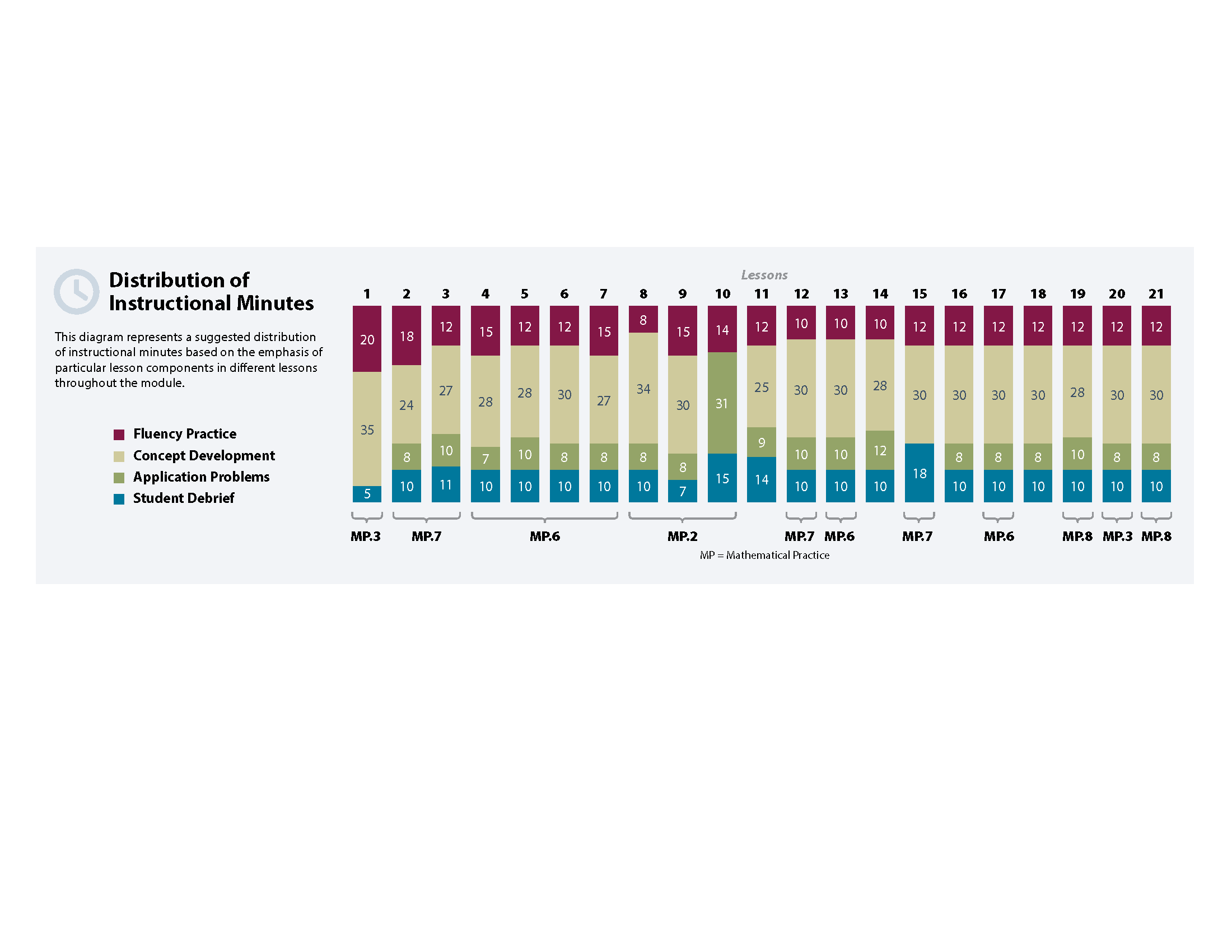 Focus Grade Level StandardsUnderstand place value.2.NBT.1	Understand that the three digits of a three-digit number represent amounts of hundreds, tens, and ones; e.g., 706 equals 7 hundreds, 0 tens, and 6 ones.  Understand the following as special cases:a.	100 can be thought of as a bundle of ten tens—called a "hundred."b.	The numbers 100, 200, 300, 400, 500, 600, 700, 800, 900 refer to one, two, three, four, five, six, seven, eight, or nine hundreds (and 0 tens and 0 ones).2.NBT.2	Count within 1000; skip-count by 5s, 10s and 100s.2.NBT.3	Read and write numbers to 1000 using base-ten numerals, number names, and expanded form.2.NBT.4	Compare two three-digit numbers based on meanings of the hundreds, tens, and ones digits, using >, =, and < symbols to record the results of comparisons.Foundational Standards1.NBT.2	Understand that the two digits of a two-digit number represent amounts of tens and ones.  Understand the following as special cases:a.	10 can be thought of as a bundle of ten ones—called a "ten."b.	The numbers from 11 to 19 are composed of a ten and one, two, three, four, five, six, seven, eight, or nine ones.c.	The numbers 10, 20, 30, 40, 50, 60, 70, 80, 90 refer to one, two, three, four, five, six, seven, eight, or nine tens (and 0 ones).1.NBT.3	Compare two two-digit numbers based on meanings of the tens and ones digits, recording the results of comparisons with the symbols >, =, and <.Focus Standards for Mathematical PracticeMP.2	Reason abstractly and quantitatively.  Mathematically proficient students make sense of quantities and their relationships in problem situations.  They bring two complementary abilities to bear on problems involving quantitative relationships:  the ability to decontextualize—to abstract a given situation and represent it symbolically and manipulate the representing symbols as if they have a life of their own, without necessarily attending to their referents—and the ability to contextualize—to pause as needed during the manipulation process in order to probe into the referents for the symbols involved.  Quantitative reasoning entails habits of creating a coherent representation of the problem at hand; considering the 6 units involved; attending to the meaning of quantities, not just how to compute them; and knowing and flexibly using different properties of operations and objects (exemplified in Topic D).MP.3	Construct viable arguments and critique the reasoning of others.  Mathematically proficient students understand and use stated assumptions, definitions, and previously established results in constructing arguments.  They make conjectures and build a logical progression of statements to explore the truth of their conjectures.  They are able to analyze situations by breaking them into cases and can recognize and use counterexamples.  They justify their conclusions, communicate them to others, and respond to the arguments of others.  They reason inductively about data, making plausible arguments that take into account the context from which the data arose.  Mathematically proficient students are also able to compare the effectiveness of two plausible arguments, distinguish correct logic or reasoning from that which is flawed, and—if there is a flaw in an argument—explain what it is.  Elementary students can construct arguments using concrete referents such as objects, drawings, diagrams, and actions.  Such arguments can make sense and be correct, even though they are not generalized or made formal until later grades.  Later, students learn to determine domains to which an argument applies.  Students at all grades can listen or read the arguments of others, decide whether they make sense, and ask useful questions to clarify or improve the argument (exemplified in Topics A and E).MP.6	Attend to precision.  Mathematically proficient students try to communicate precisely to others.  They try to use clear definitions in discussion with others and in their own reasoning.  They state the meaning of the symbols they choose, including using the equal sign consistently and appropriately.  They are careful about specifying units of measure and labeling axes to clarify the correspondence with quantities in a problem.  They calculate accurately and efficiently and express numerical answers with a degree of precision appropriate for the problem context.  In the elementary grades, students give carefully formulated explanations to each other.  By the time they reach high school, they have learned to examine claims and make explicit use of definitions (exemplified in Topics C and F).MP.7	Look for and make use of structure.  Mathematically proficient students look closely to discern a pattern or structure.  Young students, for example, might notice that three and seven more is the same amount as seven and three more, or they may sort a collection of shapes according to how many sides the shapes have.  Later, students will see 7 × 8 equals the well remembered 7 × 5 + 7 × 3, in preparation for learning about the distributive property.  In the expression x2 + 9x + 14, older students can see the 14 as 2 × 7 and the 9 as 2 + 7.  They recognize the significance of an existing line in a geometric figure and can use the strategy of drawing an auxiliary line for solving problems.  They also can step back for an overview and shift perspective.  They can see complicated things, such as some algebraic expressions, as single objects or as being composed of several objects.  For example, they can see 5 – 3(x – y)2 as 5 minus a positive number times a square and use that to realize that its value cannot be more than 5 for any real numbers x and y (exemplified in Topic B).MP.8	Look for and express regularity in repeated reasoning.  Mathematically proficient students notice if calculations are repeated and look both for general methods and for shortcuts.  Upper elementary students might notice when dividing 25 by 11 that they are repeating the same calculations over and over again, and conclude they have a repeating decimal.  By paying attention to the calculation of slope as they repeatedly check whether points are on the line through (1, 2) with slope 3, middle school students might abstract the equation 
(y – 2)/(x – 1) = 3.  Noticing the regularity in the way terms cancel when expanding (x – 1) 
(x + 1), (x – 1) (x2 + x + 1), and (x – 1) (x3 + x2 + x + 1) might lead them to the general formula for the sum of a geometric series.  As they work to solve a problem, mathematically proficient students maintain oversight of the process, while attending to the details.  They continually evaluate the reasonableness of their intermediate results (exemplified in Topic G).Overview of Module Topics and Lesson ObjectivesTerminologyNew or Recently Introduced Terms Base ten numerals (e.g., a thousand is 10 hundreds, a hundred is 10 tens, starting in Grade 3 a one is 10 tenths, etc.)Expanded form (e.g., 500 + 70 + 6)Hundreds place (e.g., the 5 in 576 is in the hundreds place)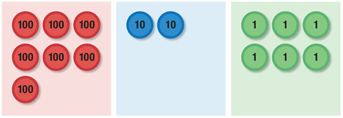 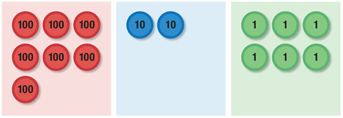 One thousand (1,000)Place value or number disk (pictured)Standard form (e.g., 576)Unit form (e.g., 5 hundreds 7 tens 6 ones)Word form (e.g., five hundred seventy-six)Familiar Terms and Symbols =, <, > (equal, less than, greater than)Altogether (e.g., 59 centimeters and 17 centimeters; altogether there are 76 centimeters)Bundling, grouping (putting smaller units together to make a larger one, e.g., putting 10 ones together to make a ten or 10 tens together to make a hundred)How many more/less (the difference between quantities)How much more/less (the difference between quantities)More than/less than (e.g., 576 is more than 76; 76 is less than 576)Number sentence (an equation or inequality that has a true or false value and contains no unknowns, e.g., 3 + 2 = 5)Ones place (e.g., the 6 in 576 is in the ones place)Place value (the unitary values of the digits in numbers)Renaming, changing (instead of carrying or borrowing, e.g., a group of 10 ones is renamed a ten when the ones are bundled and moved from the ones to the tens place; if using $1 bills, they may be changed for a $10 bill when there are enough)Tens place (e.g., the 7 in 576 is in the tens place)Units of ones, tens, hundreds, one thousand (a single one and groups of 10s, 100s, and 1,000)Suggested Tools and Representations2 boxes of 1,000 straws per class of 25Clock number line (details in Lesson 1 Fluency Practice)Dice, 1 per pairDienes blocks Hide Zero cards (also known as place value cards) showing numbers 1–5, 10–50, and 100—500 
(1 small set per student) (Lesson 4 Template 1))Hundreds place value chart (Lesson 4 Template 2)Meter strip (Lesson 1 Template)Hundreds Place Value Chart 
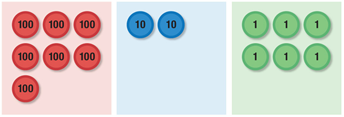 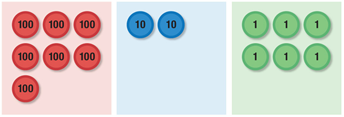 Number spelling activity sheet (Lesson 7 Activity Sheet)Personal white boardsPlace value box (details in Lesson 4 Concept Development)Place value cards to 1,000, 1 large teacher set Place value disks:  suggested minimum of one set per pair (18 ones, 18 tens and 18 hundreds, and 
1 one thousand)Play money:  $1, $5, $10, and $100 bills (10 ones, 
1 five, 12 tens, and 10 hundreds per pair), and a single set of 16 pennies, 13 dimesRubber bands, 16 per pairSmall plastic bags (baggies)ScaffoldsThe scaffolds integrated into A Story of Units give alternatives for how students access information as well as express and demonstrate their learning.  Strategically placed margin notes are provided within each lesson elaborating on the use of specific scaffolds at applicable times.  They address many needs presented by English language learners, students with disabilities, students performing above grade level, and students performing below grade level.  Many of the suggestions are organized by Universal Design for Learning (UDL) principles and are applicable to more than one population.  To read more about the approach to differentiated instruction in A Story of Units, please refer to "How to Implement A Story of Units."Assessment SummaryStandardsTopics and ObjectivesTopics and ObjectivesDays2.NBT.1AForming Base Ten Units of Ten, a Hundred, and a ThousandLesson 1:	Bundle and count ones, tens, and hundreds to 1,000.12.NBT.22.NBT.1BUnderstanding Place Value Units of One, Ten, and a HundredLesson 2:	Count up and down between 100 and 220 using ones and tens.Lesson 3:	Count up and down between 90 and 1,000 using ones, tens, and hundreds.22.NBT.32.NBT.12.NBT.2CThree-Digit Numbers in Unit, Standard, Expanded, and Word FormsLesson 4:	Count up to 1,000 on the place value chart.Lesson 5:	Write base ten three-digit numbers in unit form; show the value of each digit.Lesson 6:	Write base ten numbers in expanded form.Lesson 7:	Write, read, and relate base ten numbers in all forms.42.NBT.22.NBT.12.NBT.32.MD.8DModeling Base Ten Numbers Within 1,000 with MoneyLesson 8:	Count the total value of $1, $10, and $100 bills up to $1,000.Lesson 9:	Count from $10 to $1,000 on the place value chart and the empty number line.Lesson 10:	Explore $1,000.  How many $10 bills can we change for a thousand dollar bill?3Mid-Module Assessment:  Topics A–D  (assessment ½ day, return ½ day, remediation or further applications 1 day)22.NBT.AEModeling Numbers Within 1,000 with Place Value DisksLesson 11:	Count the total value of ones, tens, and hundreds with place value disks.Lesson 12:	Change 10 ones for 1 ten, 10 tens for 1 hundred, and 10 hundreds for 1 thousand.Lesson 13:	Read and write numbers within 1,000 after modeling with place value disks.Lesson 14:	Model numbers with more than 9 ones or 9 tens; write in expanded, unit, standard, and word forms.Lesson 15:	Explore a situation with more than 9 groups of ten.52.NBT.4FComparing Two Three-Digit NumbersLesson 16:	Compare two three-digit numbers using <, >, and =.Lesson 17:	Compare two three-digit numbers using <, >, and = when there are more than 9 ones or 9 tens.Lesson 18:	Order numbers in different forms. (Optional.)32.NBT.22.OA.12.NBT.8GFinding 1, 10, and 100 More or Less than a NumberLesson 19:	Model and use language to tell about 1 more and 1 less, 10 more and 10 less, and 100 more and 100 less.Lesson 20:	Model 1 more and 1 less, 10 more and 10 less, and 100 more and 100 less when changing the hundreds place.Lesson 21:	Complete a pattern counting up and down.3End-of-Module Assessment:  Topics A–G  (assessment ½ day, return ½ day, remediation or further applications 1 day)2Total Number of Instructional DaysTotal Number of Instructional DaysTotal Number of Instructional Days25hundredstensonesTypeAdministeredFormatStandards AddressedMid-Module Assessment TaskAfter Topic DConstructed response with rubric2.NBT.12.NBT.22.NBT.3End-of-Module Assessment TaskAfter Topic GConstructed response with rubric2.NBT.12.NBT.22.NBT.32.NBT.4